PERSONAL INFORMATIONNeethaNeetha.357974@2freemail.com JOB APPLIED FORPOSITIONMEDICAL TECHNOLOGIST/CLINICAL SCIENTISTWORK EXPERIENCE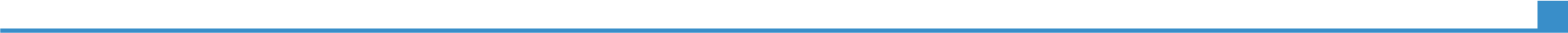 January 2008 – September 2014Medical Scientist (microbiology, molecular and serology labs)January 2008 – September 2014National Health Laboratory Services (NHLS)  (ISO15189)National Institute for Communicable Diseases (NICD)Sandringham, Johannesburg, South AfricaLaboratory Manager: Mrs Vanessa D Maseko.Main dutiesJanuary 2008 – September 2014Laboratory teaching and practical training sessions of interns and medical Professionals in molecular, serology and bacteriology with speciality in communicable diseases.Molecular laboratory: PCR Screening and confirmations; Nucleic acid testing. Inventory management under senior scientist supervision.Bacteriology laboratory: Culturing, storage, screening, susceptibility and MIC testing as well as microscopy testing and confirmations.Serology laboratory: Serum testing including HIV tests. Laboratory management including monitoring and ordering supplies and equipment.Other dutiesRoutine laboratory maintenanceEquipment maintenance, calibration, validation and record keepingCollecting, processing and storage of all clinical specimensData capture and analysis including the issuance of results Reporting of resultsPresenting results at conferences local and internationalJanuary-December 2003,2004,2007Research AssistantJanuary-December 2003,2004,2007Nelson R Mandela School of Medicine, University of Kwa-Zulu Natal, Department of Medical Microbiology, Durban South Africa.Professor A.W  SturmJanuary-December 2003,2004,2007Collection and processing of specimensCulturing of clinical specimensSerology testing for Syphilis. PCR and Nucleic acid testingRoutine Lab maintenanceJanuary-December 2003,2004,2007January-December 2003,2004,2007Secondary Education1998Matriculation with exemptionSecondary Education1998Foresthaven Secondary School, Phoenix, Durban, Kwa-Zulu Natal, South AfricaForesthaven Secondary School, Phoenix, Durban, Kwa-Zulu Natal, South AfricaSecondary Education1998MatricEnglish, Afrikaans, Mathematics, Physics, Biology and AccountancyMatricEnglish, Afrikaans, Mathematics, Physics, Biology and AccountancyUniversity of Kwa-Zulu Natal Faculty of Sciences1999-2002Bachelor of Science (BSc.)University of Kwa-Zulu Natal Faculty of Sciences1999-2002University of Kwa-Zulu Natal Faculty of Sciences1999-2002 Physics, Chemistry,  BiochemistryCellular biologyMajors in Cellular Biology and PsychologyCompleted at Degree level Physics, Chemistry,  BiochemistryCellular biologyMajors in Cellular Biology and PsychologyCompleted at Degree levelUniversity of Kwa-Zulu NatalFaculty of Sciences2003Bachelor of Medical Science (BMedSc.) Honours University of Kwa-Zulu NatalFaculty of Sciences2003Medical MicrobiologyMedical MicrobiologyUniversity of Kwa-Zulu NatalFaculty of Sciences2003Completed 2003Completed at postgraduate Honours degree level.Completed 2003Completed at postgraduate Honours degree level.University of Kwa-Zulu NatalFaculty of Medicine and Faculty ScienceJan 2004-Dec 2009ACHIEVEMENTSMaster of Medical Science (MMedSc.)University of Kwa-Zulu NatalFaculty of Medicine and Faculty ScienceJan 2004-Dec 2009ACHIEVEMENTSMedical MicrobiologyCompleted 2009Graduated April 2010Masters topic: Pathogenic effect of Trichomonasvaginalison various cell lines in vitro.Medical MicrobiologyCompleted 2009Graduated April 2010Masters topic: Pathogenic effect of Trichomonasvaginalison various cell lines in vitro.University of Kwa-Zulu NatalFaculty of Medicine and Faculty ScienceJan 2004-Dec 2009ACHIEVEMENTSFederation of Infectious Diseases Societies of South AfricaCape Town, South Africa, November 2007Presented  Pathogenesis of Trichomonasvaginalis.Astra-Zeneca Research Symposium, University of Kwa-Zulu Natal –Durban Westville 2007Poster presentation of Pathogenesis of Trichomonasvaginalis.Federation of Infectious Diseases Societies of South AfricaSun City, North West Province, August 2009 Presented completed master thesis Presented surveillance statistics of Sexually transmitted diseases for Sexually Transmitted Infectious Diseases Reference Laboratory.IUSTI Conference India 2011Presented poster on work done at the NICD Reference laboratoryPresented surveillance statistics of Sexually transmitted diseases for Sexually Transmitted Infectious Diseases Reference Laboratory.ICID Conference Cape Town South Africa 2014Presented work done at the NICD Reference laboratoryPresented surveillance statistics of Sexually transmitted diseases for Sexually Transmitted Infectious Diseases Reference Laboratory.Federation of Infectious Diseases Societies of South AfricaCape Town, South Africa, November 2007Presented  Pathogenesis of Trichomonasvaginalis.Astra-Zeneca Research Symposium, University of Kwa-Zulu Natal –Durban Westville 2007Poster presentation of Pathogenesis of Trichomonasvaginalis.Federation of Infectious Diseases Societies of South AfricaSun City, North West Province, August 2009 Presented completed master thesis Presented surveillance statistics of Sexually transmitted diseases for Sexually Transmitted Infectious Diseases Reference Laboratory.IUSTI Conference India 2011Presented poster on work done at the NICD Reference laboratoryPresented surveillance statistics of Sexually transmitted diseases for Sexually Transmitted Infectious Diseases Reference Laboratory.ICID Conference Cape Town South Africa 2014Presented work done at the NICD Reference laboratoryPresented surveillance statistics of Sexually transmitted diseases for Sexually Transmitted Infectious Diseases Reference Laboratory.PERSONAL SKILLSCommunication skillsExcellent in English both verbal and written.Client and colleague interactions.Personnel interaction.Excellent interpersonal skills.Excellent on organizational level.Organisational / managerial skillsLeadership qualitiesRecord of achievement in management and highly responsible.Excellent work ethics.Ability to delegate and motivate.Able to recommend and institute creative and novel methods to improve management and workflow.Ability to work independently and as a team.Highly motivated.Effective, versatile individual who has earned the respect of superior, subordinates and fellow professional colleagues for results and motivational skills.Skills in leadership, communication and problem solving.Job-related skillsAble to produce excellent quality work under stress.Excellent conceptual ability.Excellent interpersonal skills.Can deal well with unexpected and critical decisions. Detail minded to perfection; perceptive, can identify and correct problems that may impede organisational progress and performance.Drive and Determination.Excellent motivator and very energetic.Excellent technical skills and knowledge.Integrity; maintain high ethical standards.Self motivated.Computer skillsExcellent command of Microsoft Office™.Generally I can acquire skills and grasp concepts extremely quickly.Driving licenceInternational drivers licence for light passenger motor vehicleADDITIONAL INFORMATIONSPORTZumba AerobicsYogaSwimmingINTERESTSDesigning and sewing my own clothes.Costume Jewellery designing and manufacturing.Mosaic art.Charity work.Animal Welfare.